María Jose Rubio Gtz 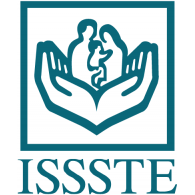 Medicina basada en evidencias LME 4029Tarea 4FUERON LOS CASOS DEFINIDOS ADECUADAMENTE?Si, se plantearon de manera correcta FUERON LOS CASOS INCIDENTES O PREVALENTES?IncidentesFUERON LOS CONTROLES SELECCIONADOS DE LA MISMA POBLACION/ COHORTE QUE LOS CASOS?SiFUE LA MEDICION DE LA EXPOSICION AL FACTOR DE RIESGO SIMILAR EN LOS CASOS Y EN LOS CONTROLES?No, había variedad en la edad y en el tipo de población QUE TAN COMPARABLES SON LOS CASOS Y LOS CONTROLES CON LA EXCEPCION DE LA EXPOSICION AL FACTOR DE RIESGO? Son comparables, ya que existió una gran variedad de factores de riesgo FUERON LOS METODOS PARA CONTROLAR LOS SESGOS DE SELECCIÓN E INFORMACION?Si RAZON DE MINOMIO 1.8 